I divari territoriali nel PNRR: dieci OBIETTIVI per il MezzogiornoCARTOGRAMMI ed elaborazioni graficheAvvertenzaLe elaborazioni grafiche qui riportate riproducono la distribuzione su base provinciale dei 10 temi contemplati dal Modello di analisi, di cui – per comodità di lettura – si riprende la sequenza originaria (cfr. Allegato “Metodologico e bibliografico”, Schema 1). Per ciascun tema si propongono due elaborazioni: un cartogramma che fornisce una rappresentazione relativa a tutte le Province italiane riferito all’annualità più recente disponibile; un grafico che si focalizza sulle sole Province del Mezzogiorno, in cui si fornisce anche un’indicazione di tendenza. Per il solo Pil pro-capite, si presenta anche un cartogramma su base regionale aggiornato al 2021. Nei Cartogrammi la suddivisione in 5 cluster progressivi è stata effettuata in base all’algoritmo Jenks Natural Breaks. Con tale metodologia le classi vengono create tenendo conto dei “raggruppamenti naturali” insiti nei dati. Il criterio dei natural breaks fissa i limiti tra le classi in corrispondenza di discontinuità o “salti” nella distribuzione di frequenza per raggruppare nel migliore dei modi i valori simili, minimizzando la variabilità all'interno delle classi e massimizzando quella tra le classi. Nei Cartogrammi, la diversa gradazione di colore riproduce l’intensità del fenomeno. Nei casi in cui il segno è inverso (Figure 2a e 10), un’intensità elevata implica un maggior grado di problematicità.INDICE1a - Prodotto Interno Lordo (PIL) pro capite – Regioni, 2021 1b - Prodotto Interno Lordo (PIL) pro capite – Province, 20192a - Livello d’istruzione (25-49 anni) - "Bassa istruzione"2b - Livello d’istruzione (25-49 anni) - "Alta istruzione"3 - Tasso di occupazione giovanile (25-34 anni). 4 - Tasso migratorio totale (cittadini italiani 25-34 anni) 	5 - Penetrazione della banda ultra larga6 - Efficienza reti idriche7 - Elettrificazione della rete ferroviaria8a -Competenze degli studenti di III media in matematica8b -Competenze degli studenti di III media in italiano9 – Servizi per l'infanzia10 - Emigrazione ospedaliera (extra-regione)Figura 1a - Prodotto Interno Lordo (PIL) pro capite a prezzi correnti di mercato. Tutte le Regioni. Anno 2021 (valori in euro)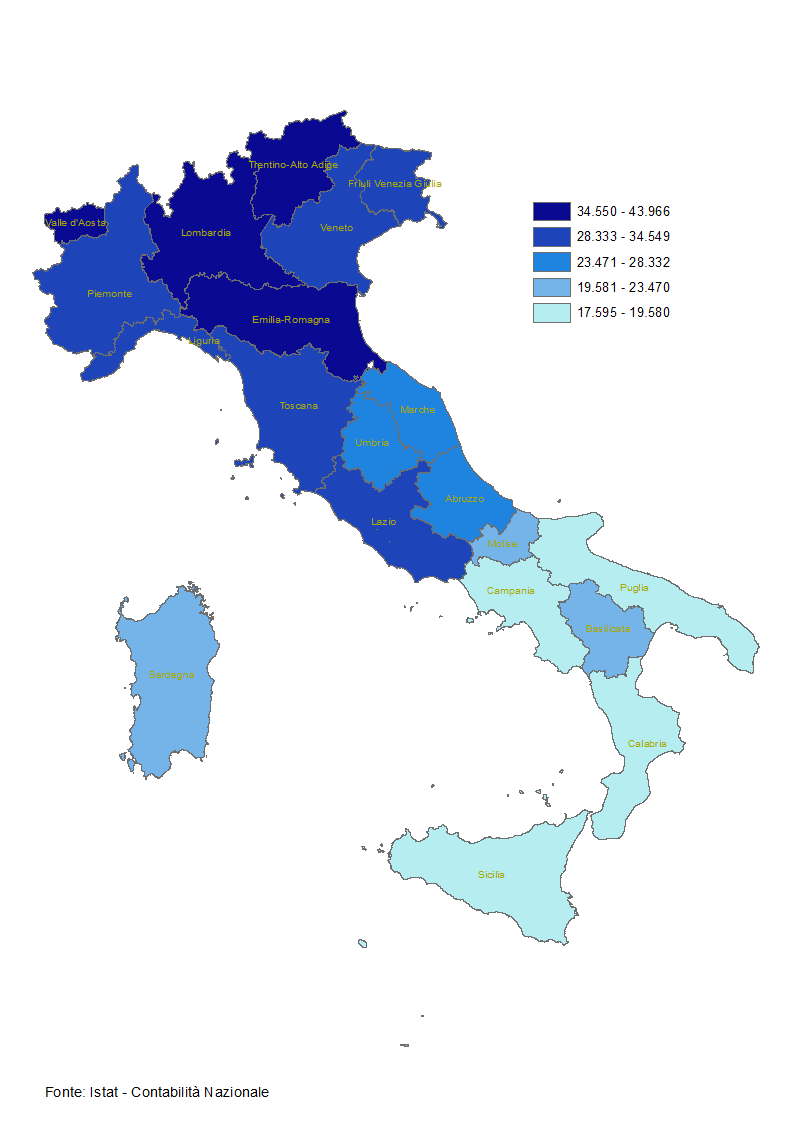 Torna all’indiceFigura 1b - Prodotto Interno Lordo (PIL) pro capite a prezzi correnti di mercato. Tutte le Province. Anno 2019 (valori in euro)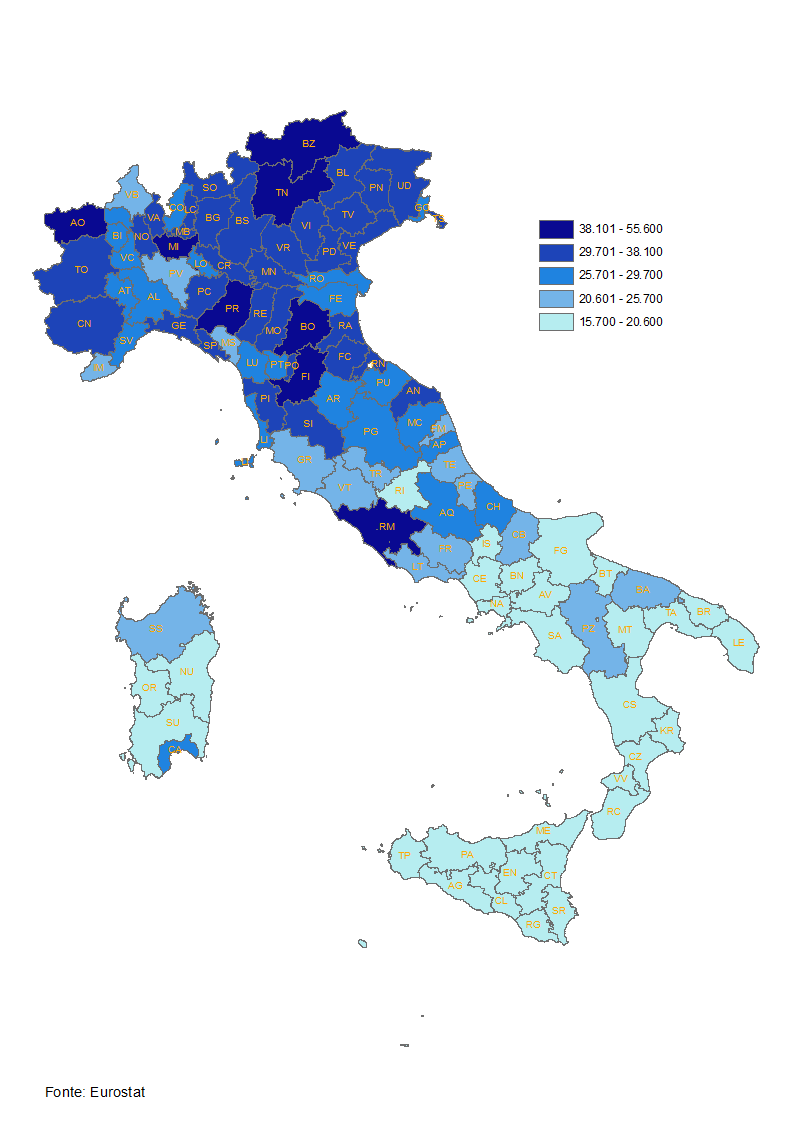 Torna all’indiceFigura 1.1 - Prodotto Interno Lordo (PIL) pro capite a prezzi correnti di mercato. Province del Mezzogiorno. Anni 2005, 2019 e relative tendenze (valori in euro)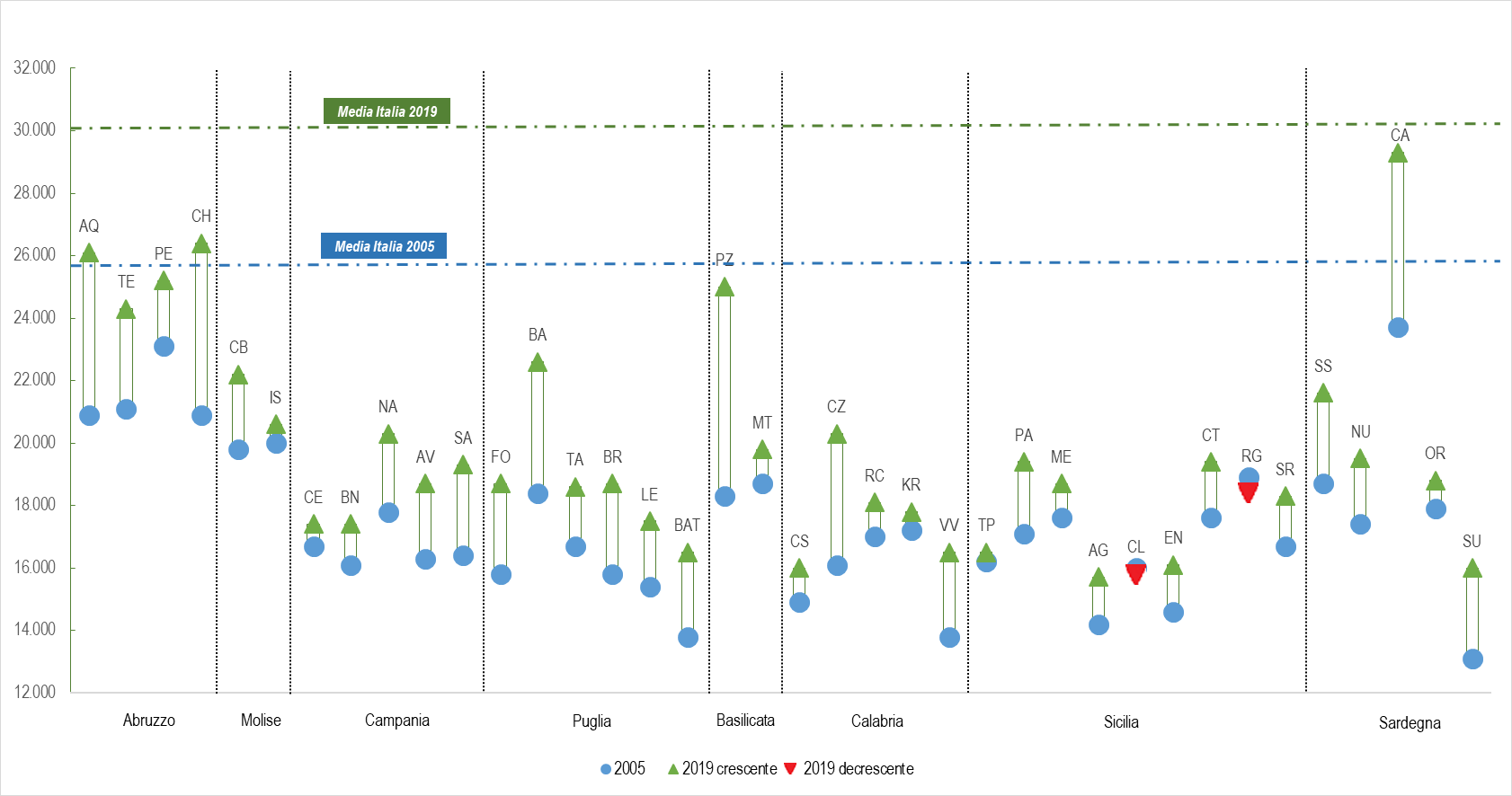 Fonte: EurostatTorna all’indiceFigura 2a - Quota di popolazione residente (25-49 anni) con titolo di studio al più secondario inferiore ("bassa istruzione"). Tutte le Province. Anno 2020 (valori %)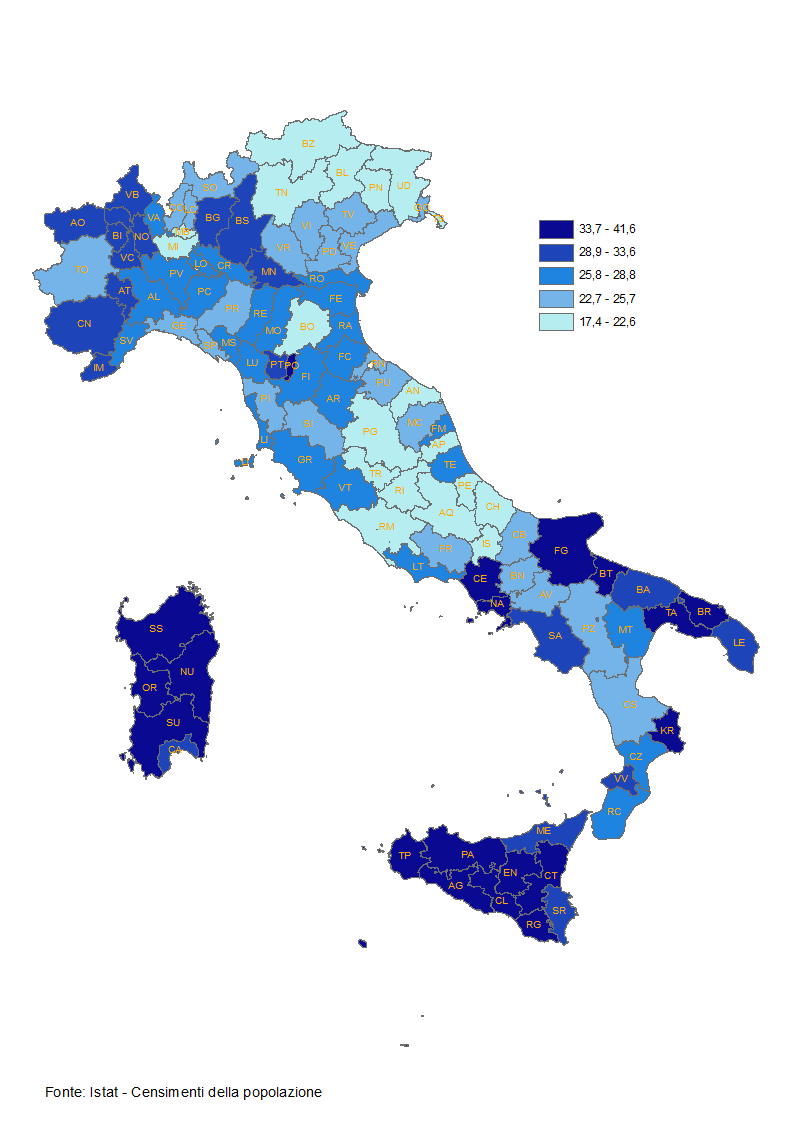 Torna all’indiceFigura 2a.1 - Quota di popolazione residente (25-49 anni) con titolo di studio al più secondario inferiore ("bassa istruzione"). Province del Mezzogiorno. Anni 2011, 2020 e relative tendenze (valori %)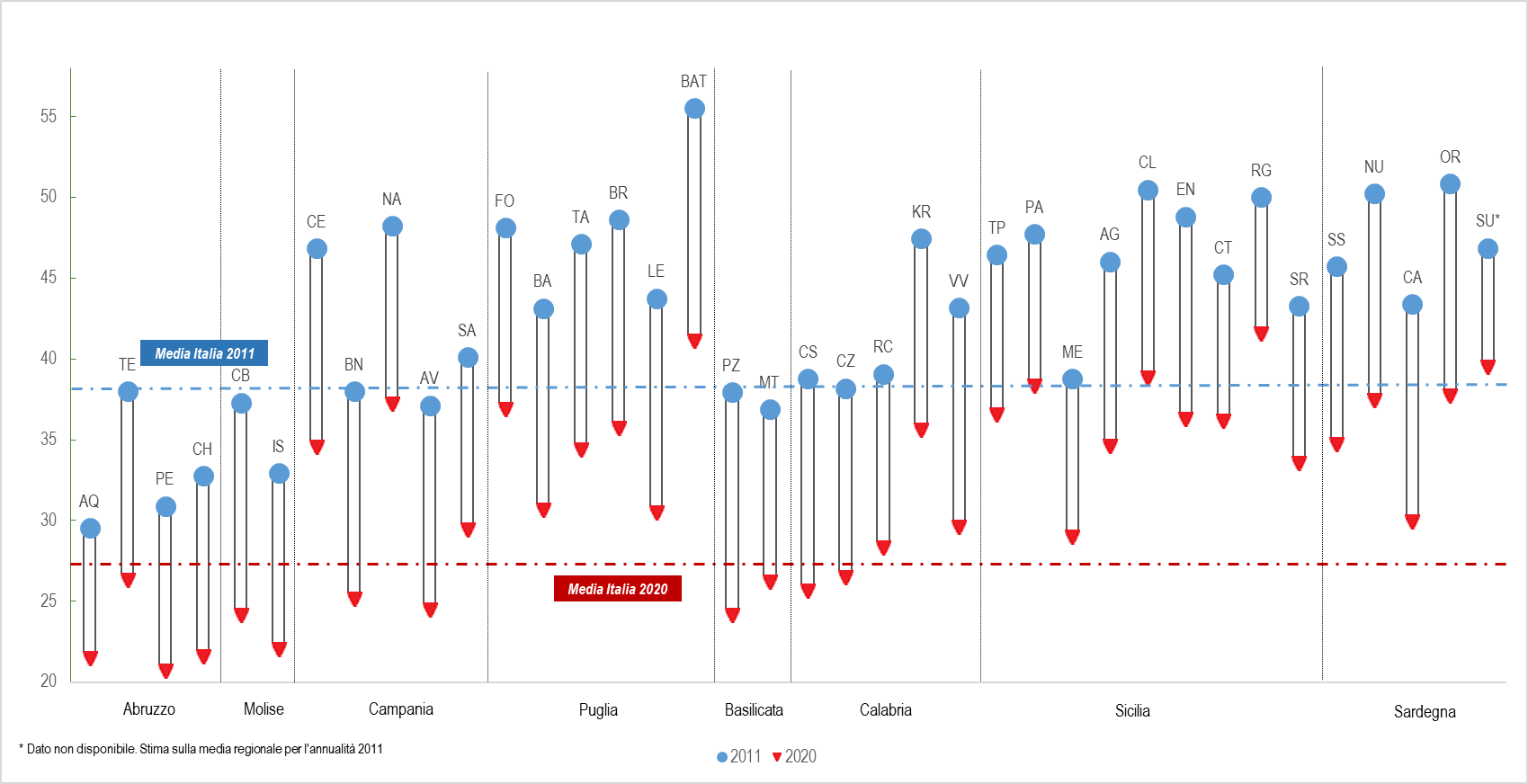 Fonte: Istat - Censimenti della popolazioneTorna all’indiceFigura 2b - Quota di popolazione residente (25-49 anni) con titolo di studio terziario ("alta istruzione"). Tutte le Province. Anno 2020 (valori %)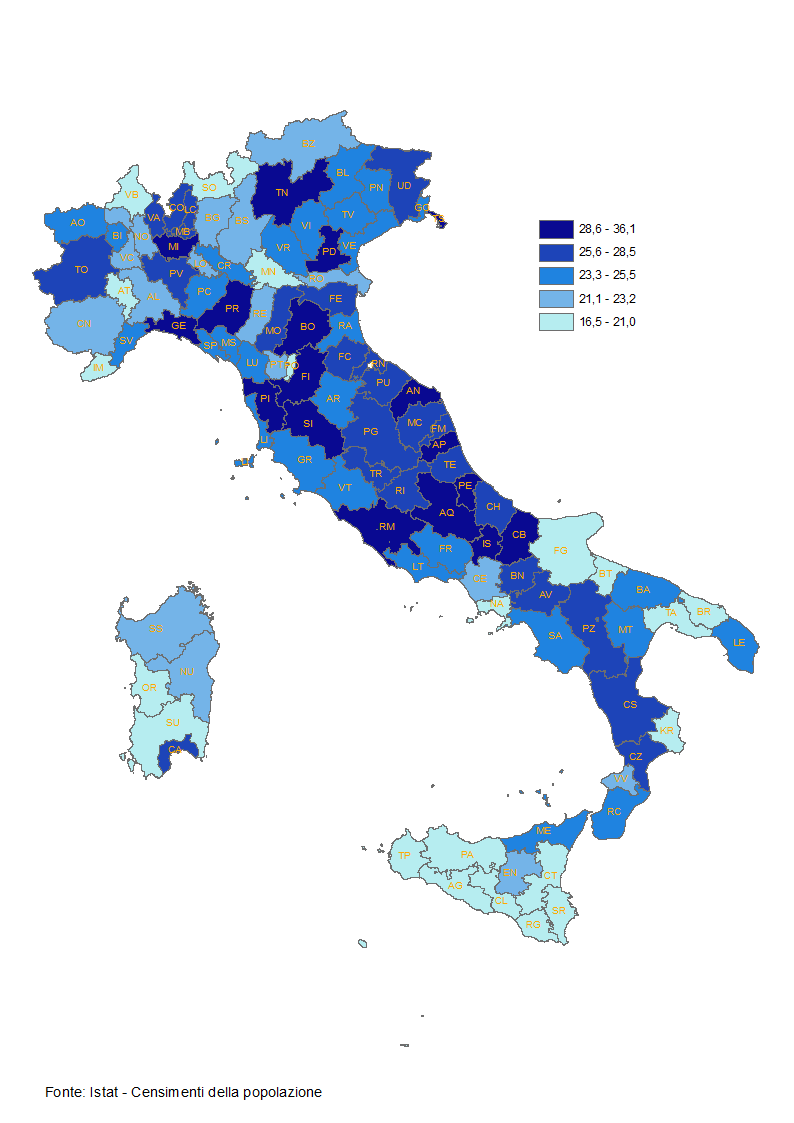 Torna all’indiceFigura 2b.1 - Quota di popolazione residente (25-49 anni) con titolo di studio terziario ("alta istruzione"). Province del Mezzogiorno. Anni 2011, 2020 e relative tendenze (valori %)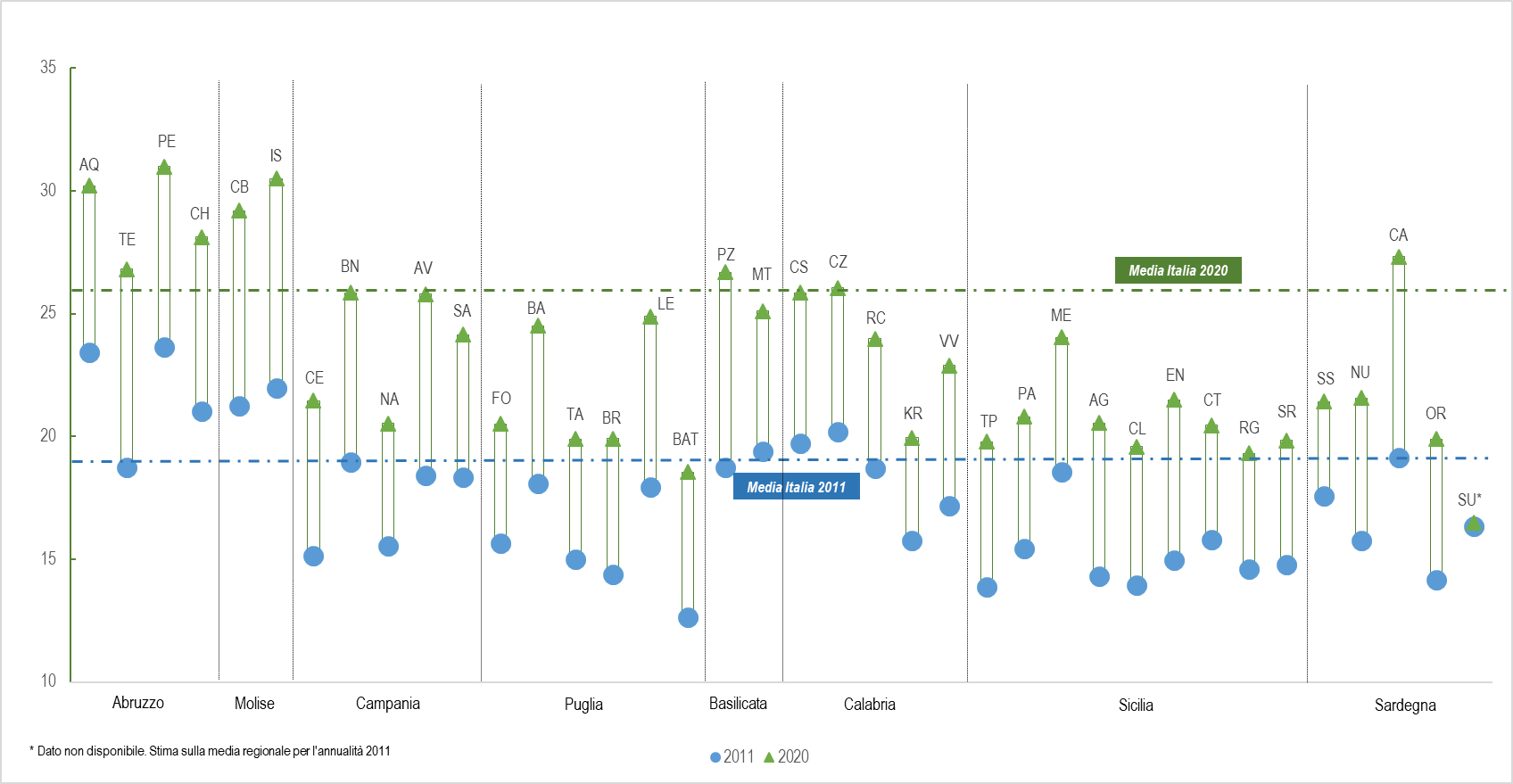 Fonte: Istat - Censimenti della popolazioneTorna all’indiceFigura 3 - Tasso di occupazione giovanile (25-34 anni). Tutte le Province. Anno 2021 (valori %)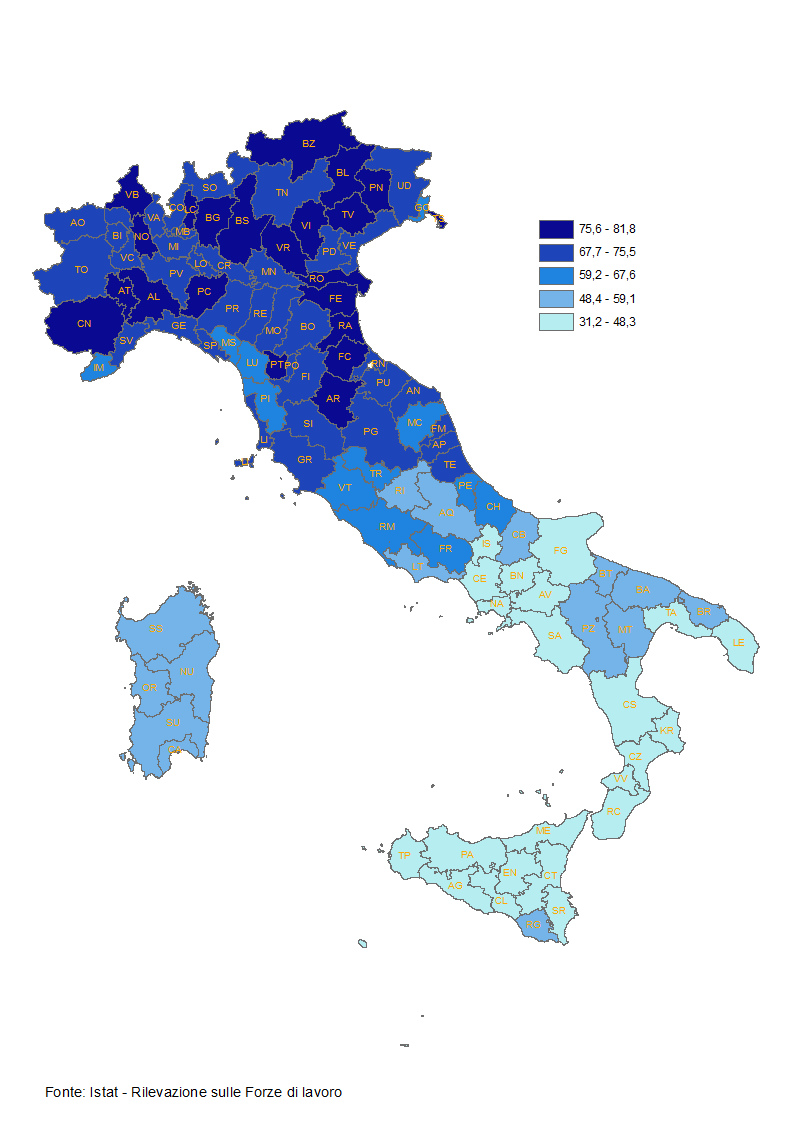 Torna all’indiceFigura 3.1 - Tasso di occupazione giovanile (25-34 anni). Province del Mezzogiorno. Anni 2005, 2021 e relative tendenze (valori %)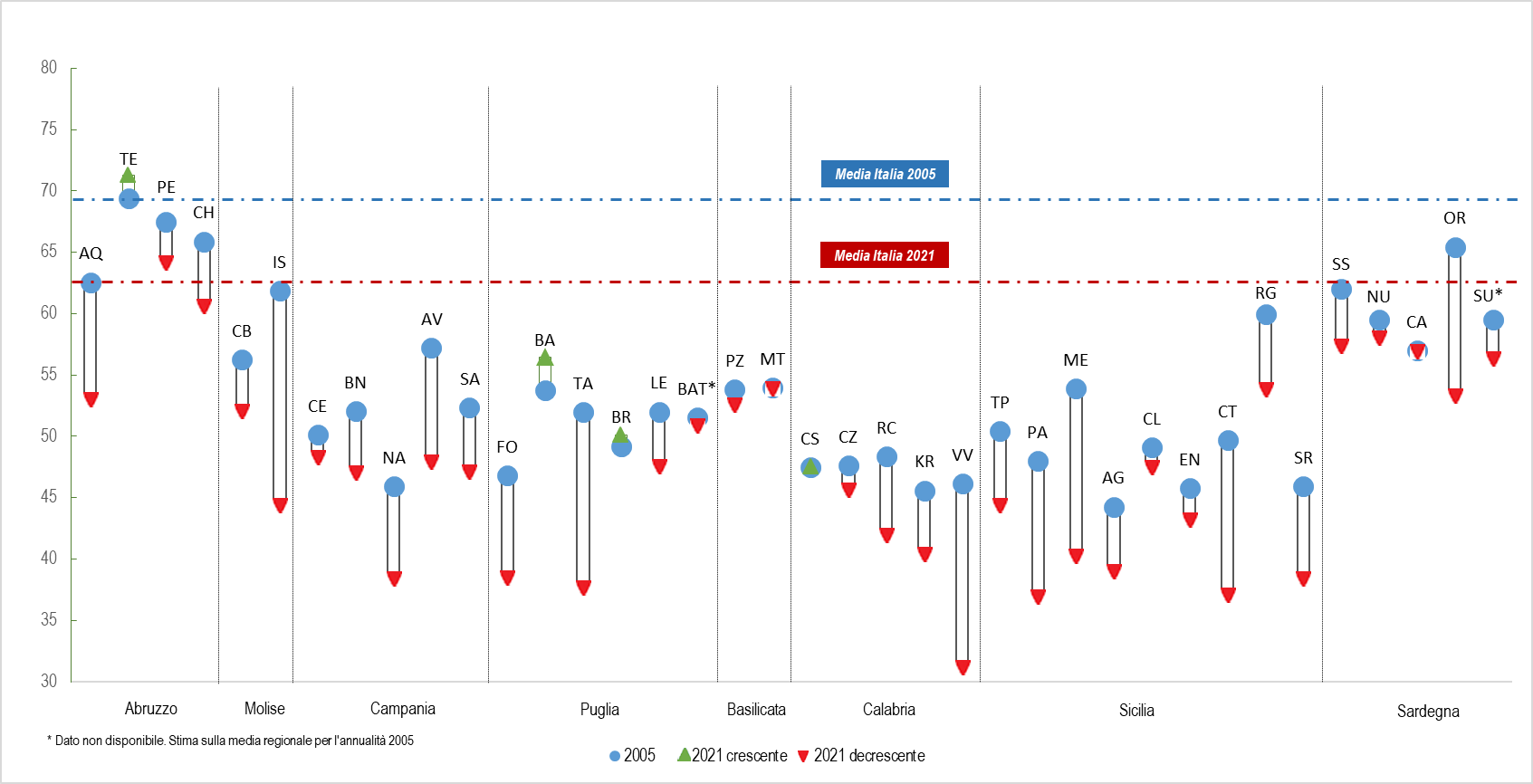 Fonte: Istat - Rilevazione sulle Forze di lavoroTorna all’indiceFigura 4 -  Tasso migratorio totale (cittadini italiani 25-34 anni). Tutte le Province. Anno 2020 (valori per mille abitanti)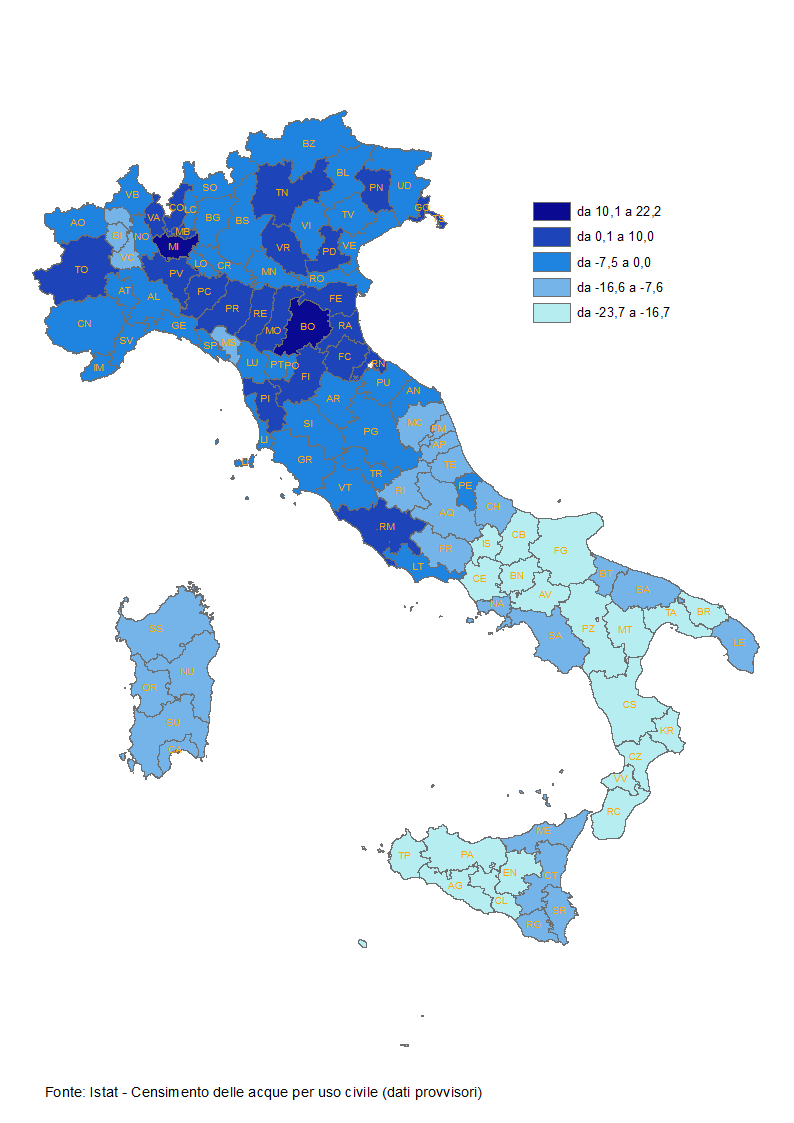 Torna all’indiceFigura 4.1 -  Tasso migratorio totale (cittadini italiani 25-34 anni). Province del Mezzogiorno. Anni 2005, 2020 e relative tendenze (valori per mille abitanti)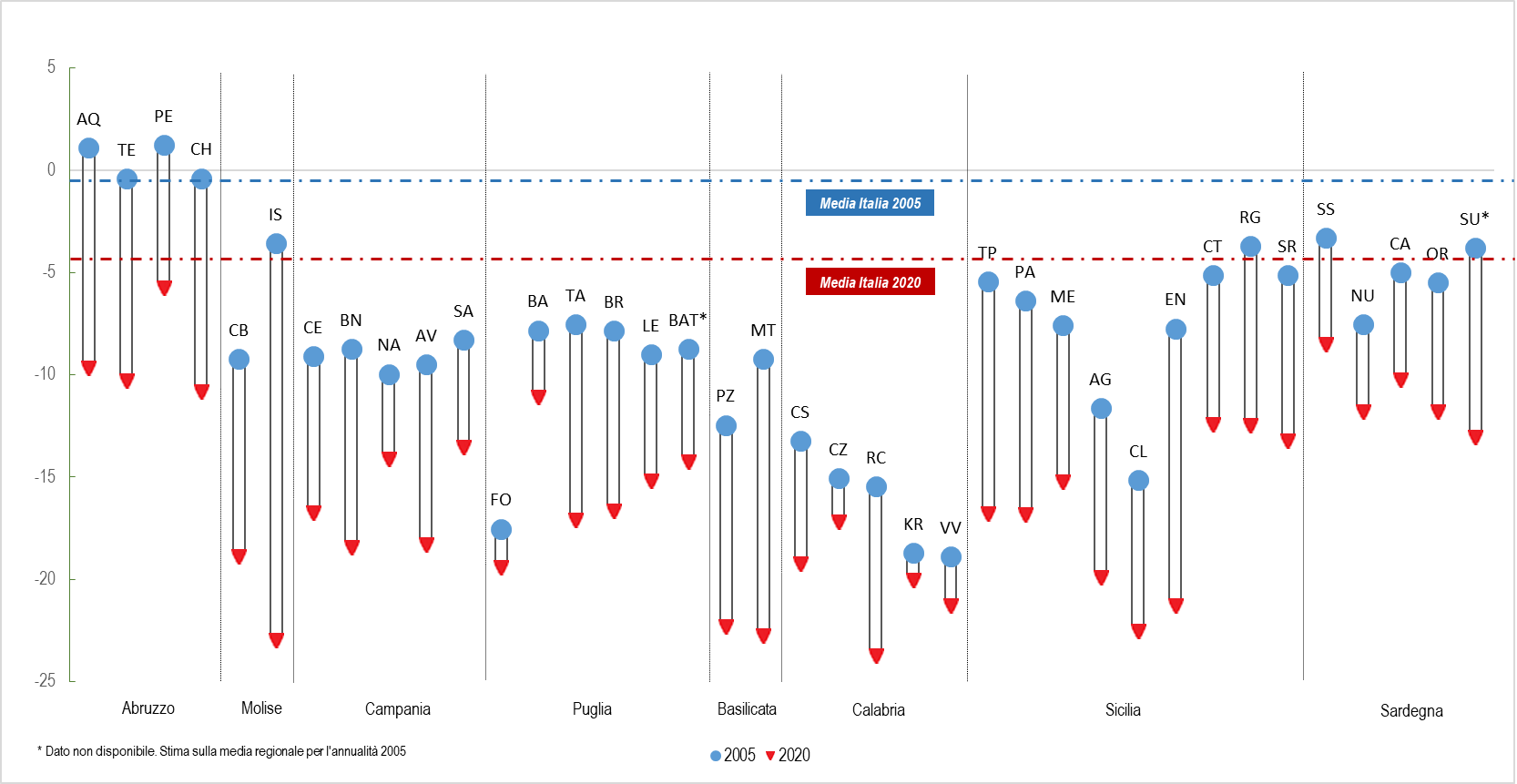 Fonte: Istat - Iscrizioni e cancellazioni anagrafiche della popolazione residenteTorna all’indiceFigura 5 - Penetrazione della banda ultra larga. Tutte le Province. Anno 2020 (valori %)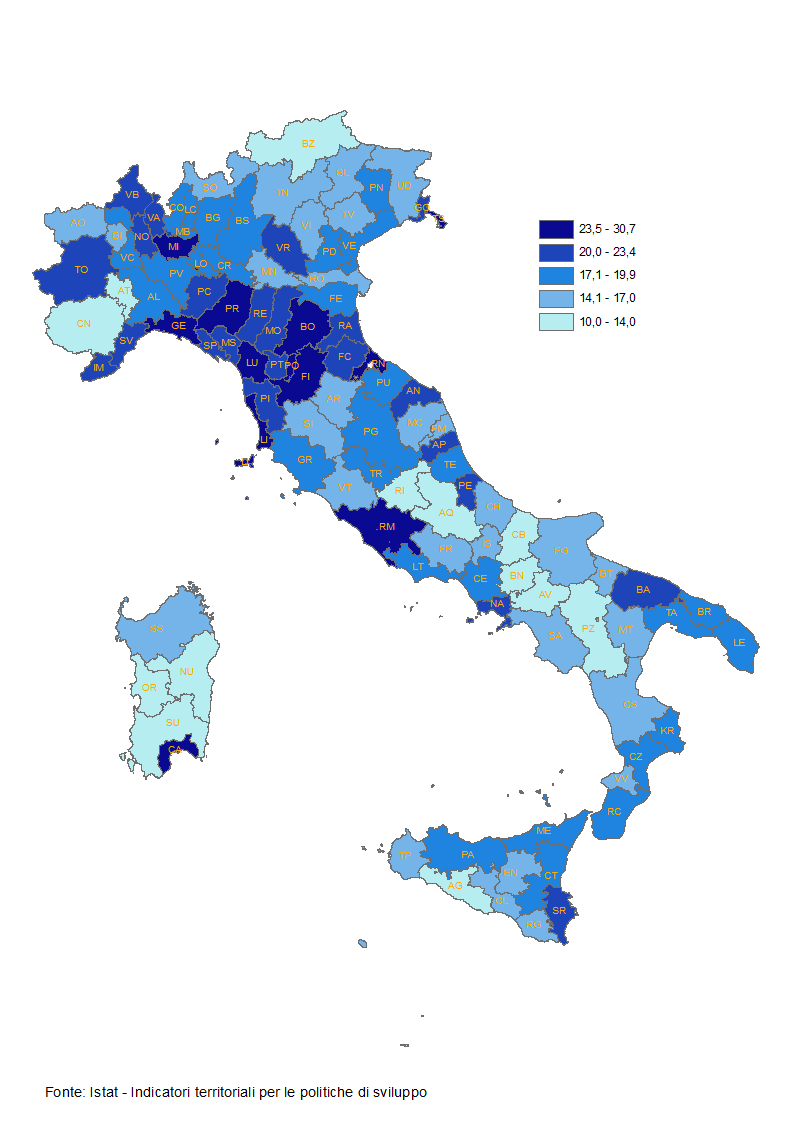 Torna all’indiceFigura 5.1 - Penetrazione della banda ultra larga. Province del Mezzogiorno. Anni 2015, 2020 e relative tendenze (valori %)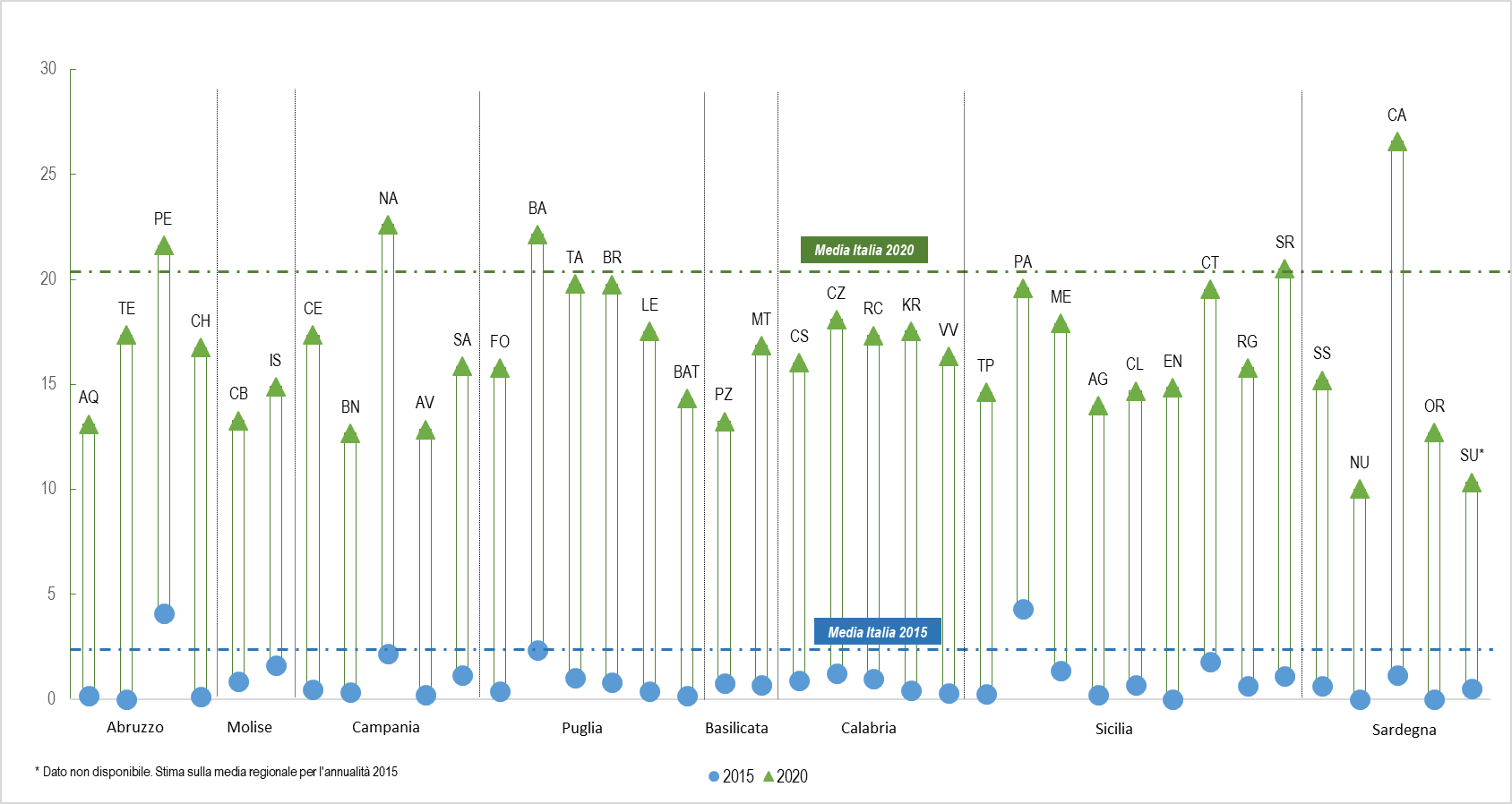 Fonte: Istat - Indicatori territoriali per le politiche di sviluppoTorna all’indiceFigura 6 - Efficienza reti idriche. Tutte le Province. Anno 2020 (valori %)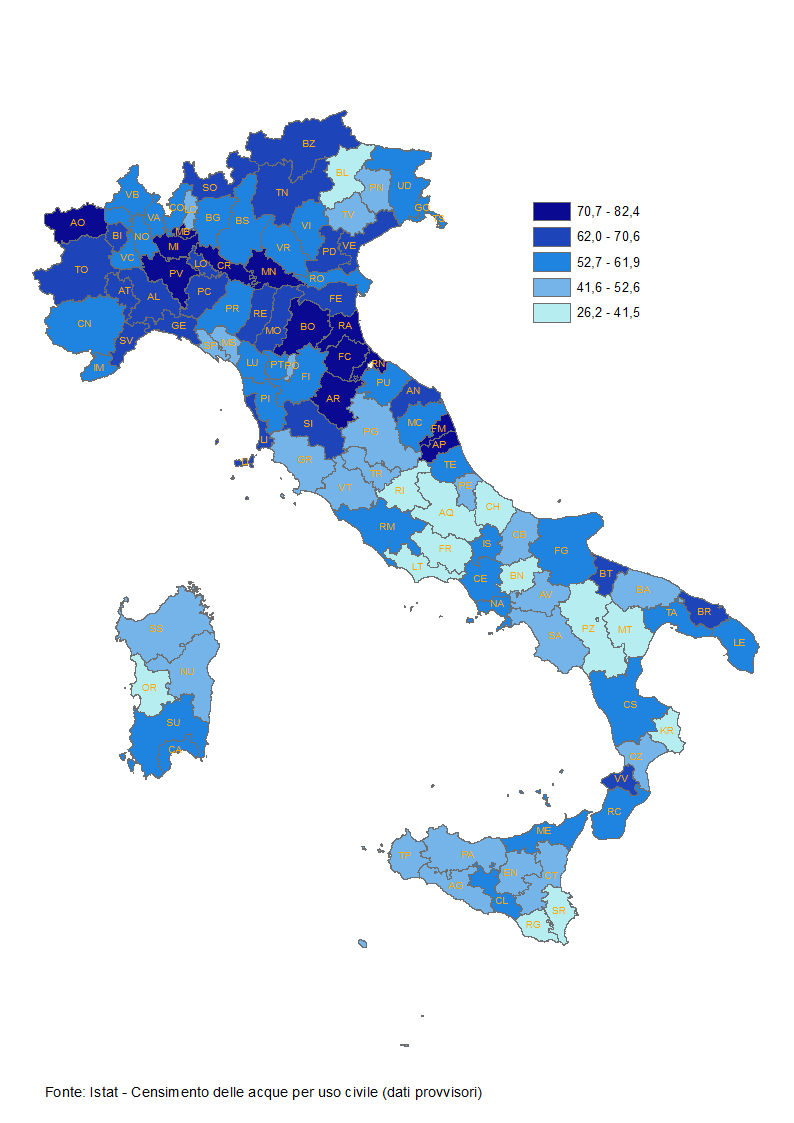 Torna all’indiceFigura 6.1 - Efficienza reti idriche. Province del Mezzogiorno. Anni 1999, 2020 e relative tendenze (valori %)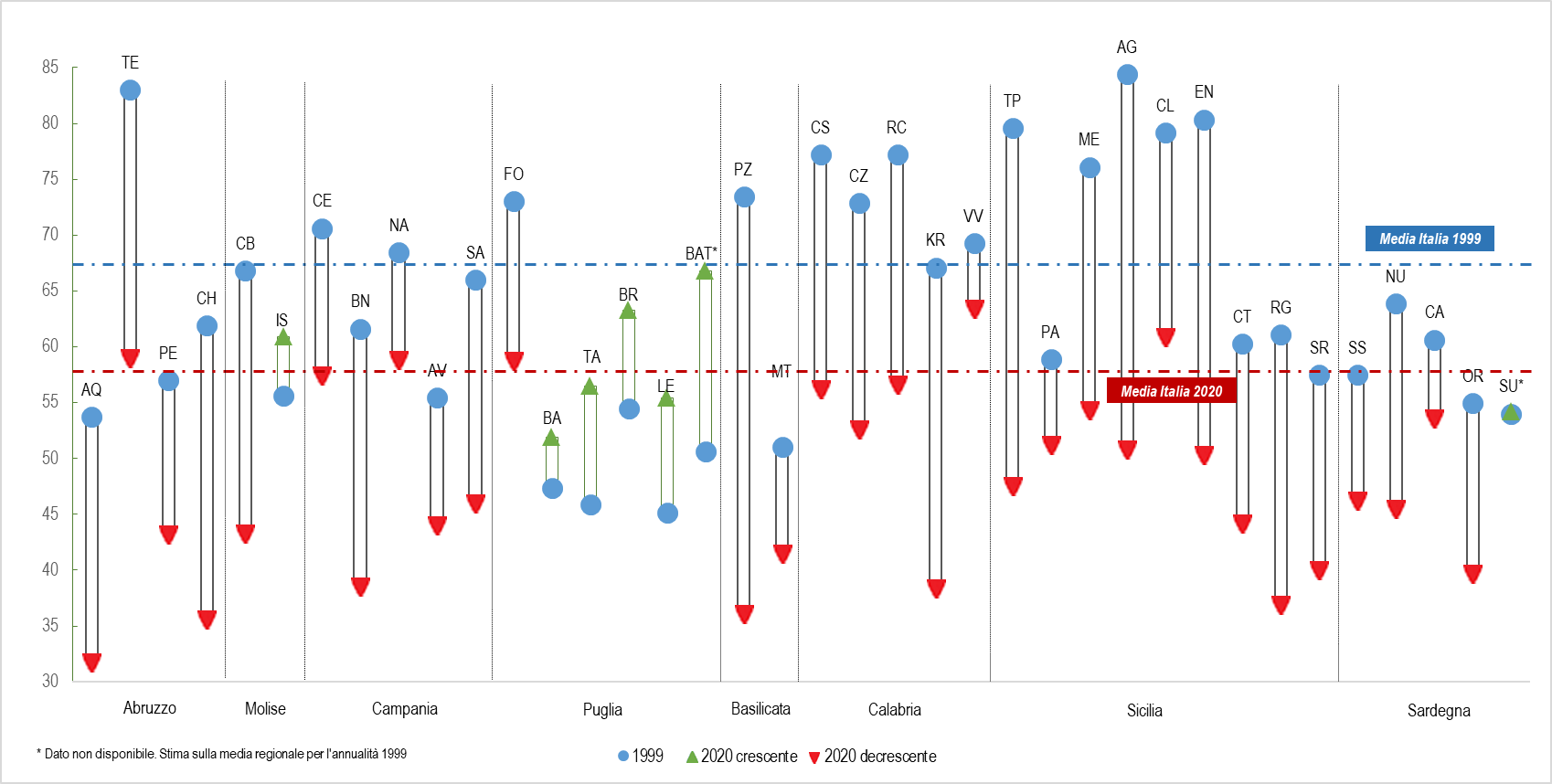 Fonte: Istat, Censimento delle acque per uso civile (dati provvisori)Torna all’indiceFigura 7 - Elettrificazione della rete ferroviaria. Tutte le Province. Anno 2005 (valori %)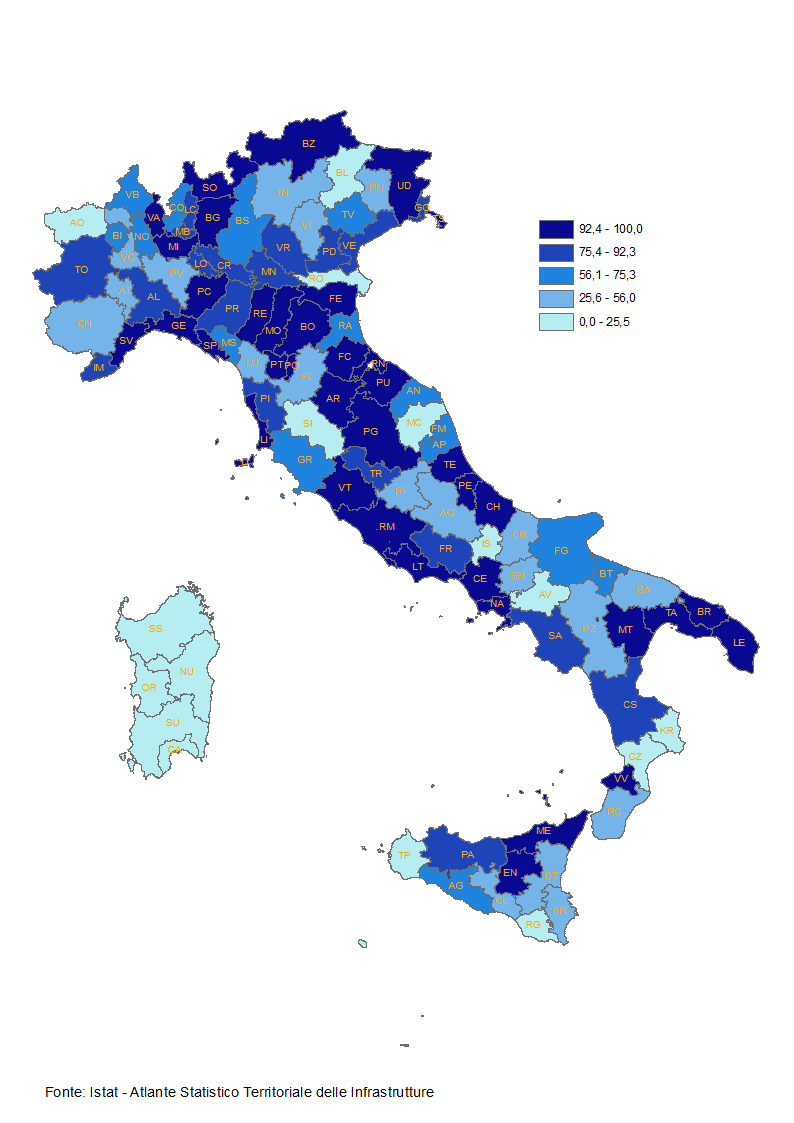 Torna all’indiceFigura 7.1 - Elettrificazione della rete ferroviaria. Province del Mezzogiorno. Anni 1996, 2005 e relative tendenze (valori %)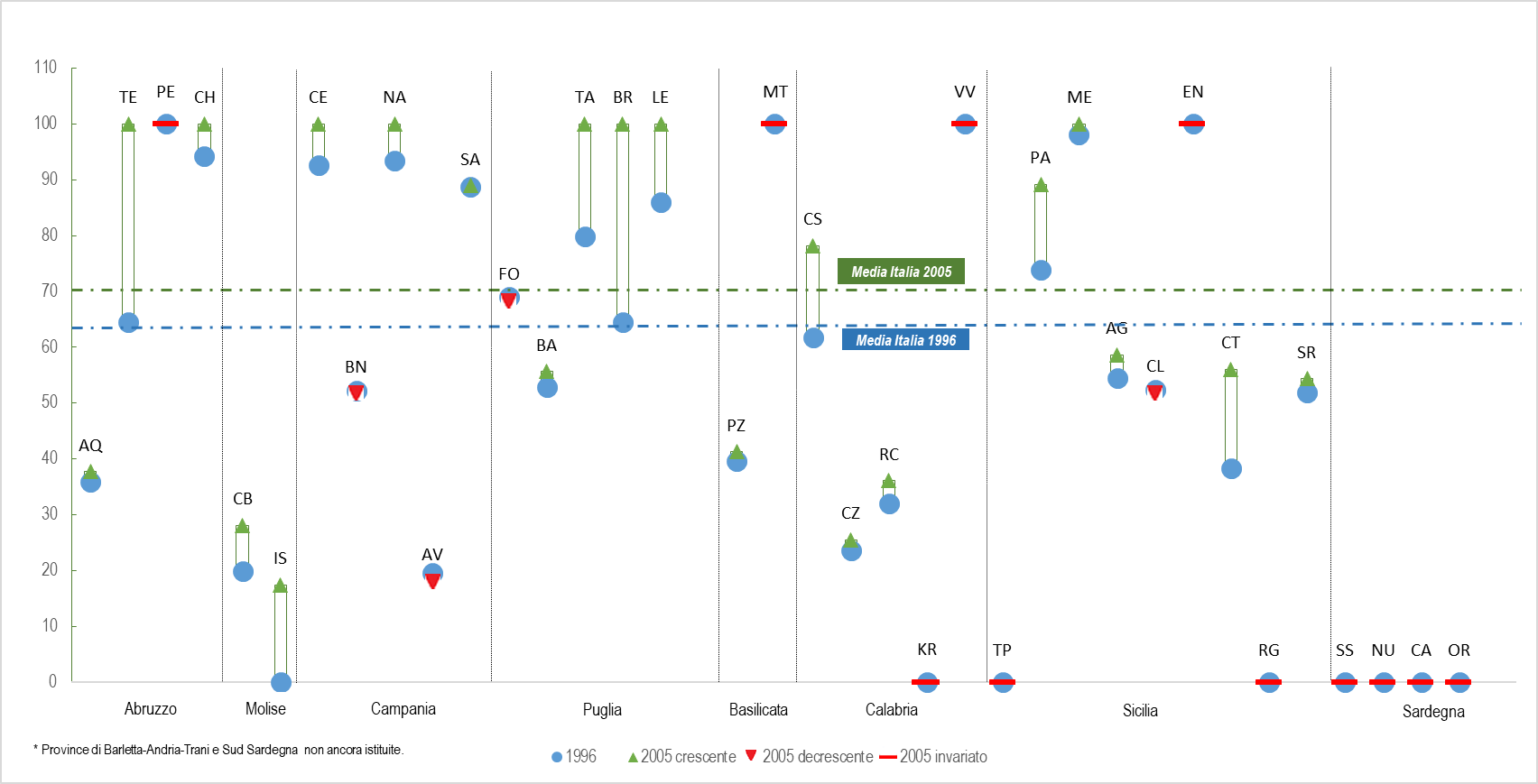 Fonte: Istat - Atlante Statistico Territoriale delle InfrastruttureTorna all’indiceFigura 8a - Competenze degli studenti di III media in matematica. Tutte le Province. Anno 2021/22 (valori medi)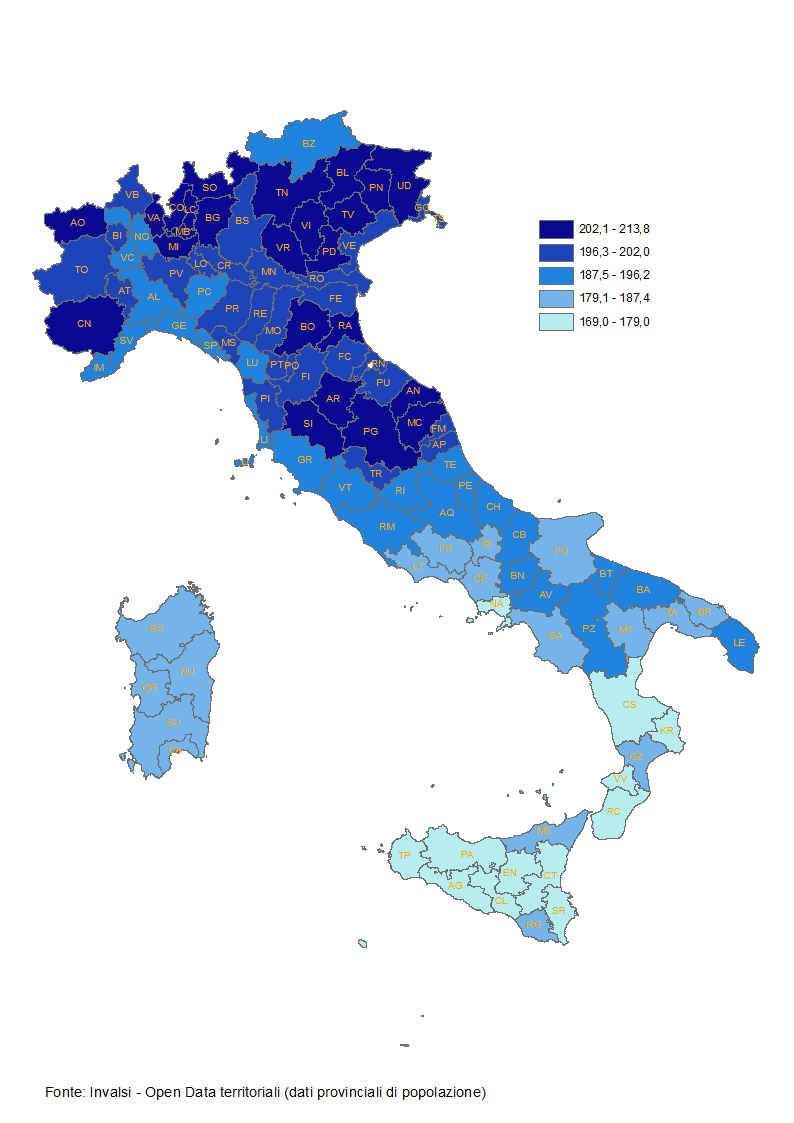 Torna all’indiceFigura 8a.1 - Competenze degli studenti di III media in matematica. Province del Mezzogiorno. Anni 2012/13, 2021/22 e tendenze (valori medi)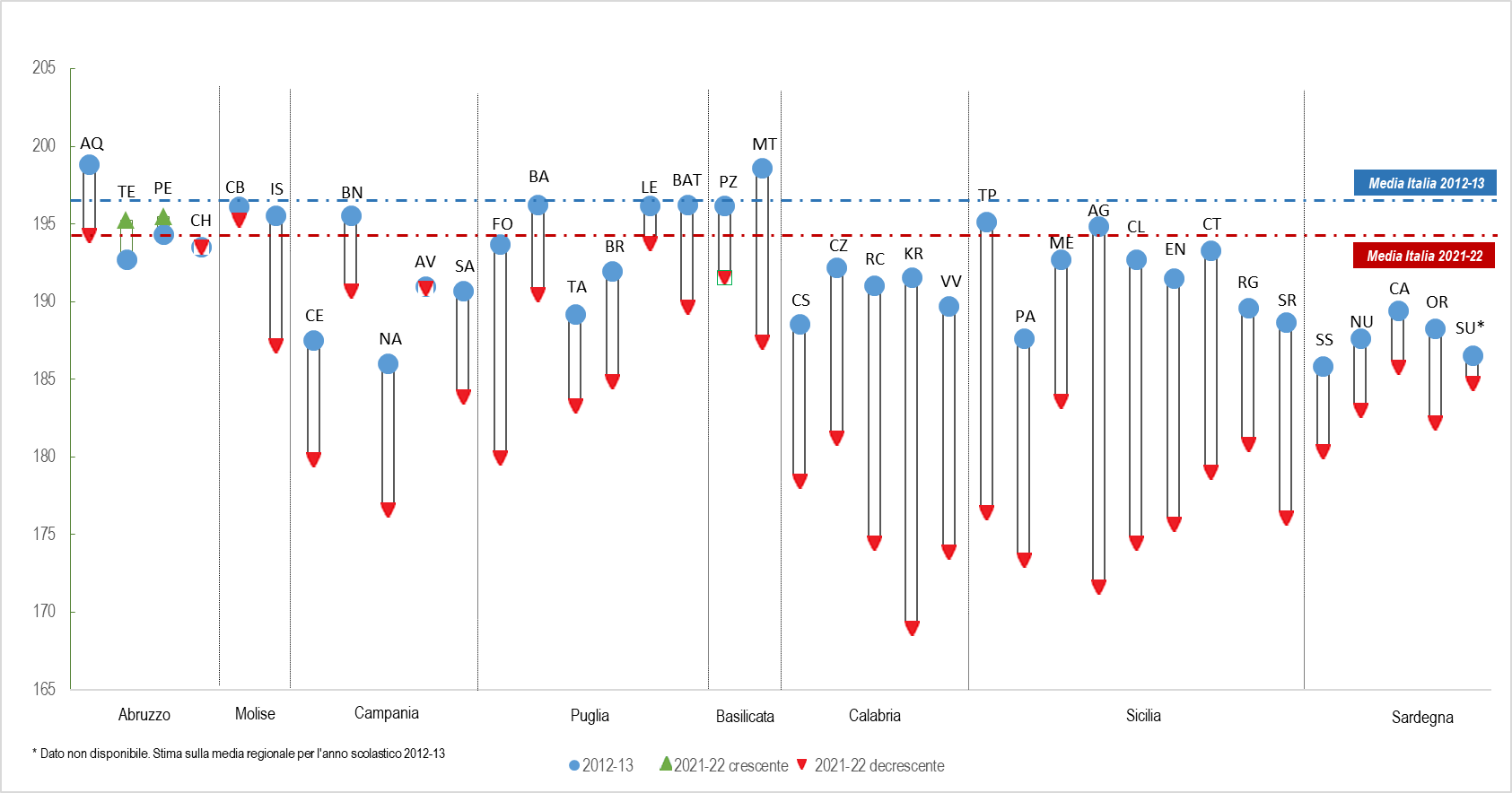 Fonte: Invalsi - Open Data territoriali (Dati provinciali di popolazione)Torna all’indiceFigura 8b – Competenze degli studenti di III media in italiano. Tutte le Province. Anno 2021/22 (valori medi)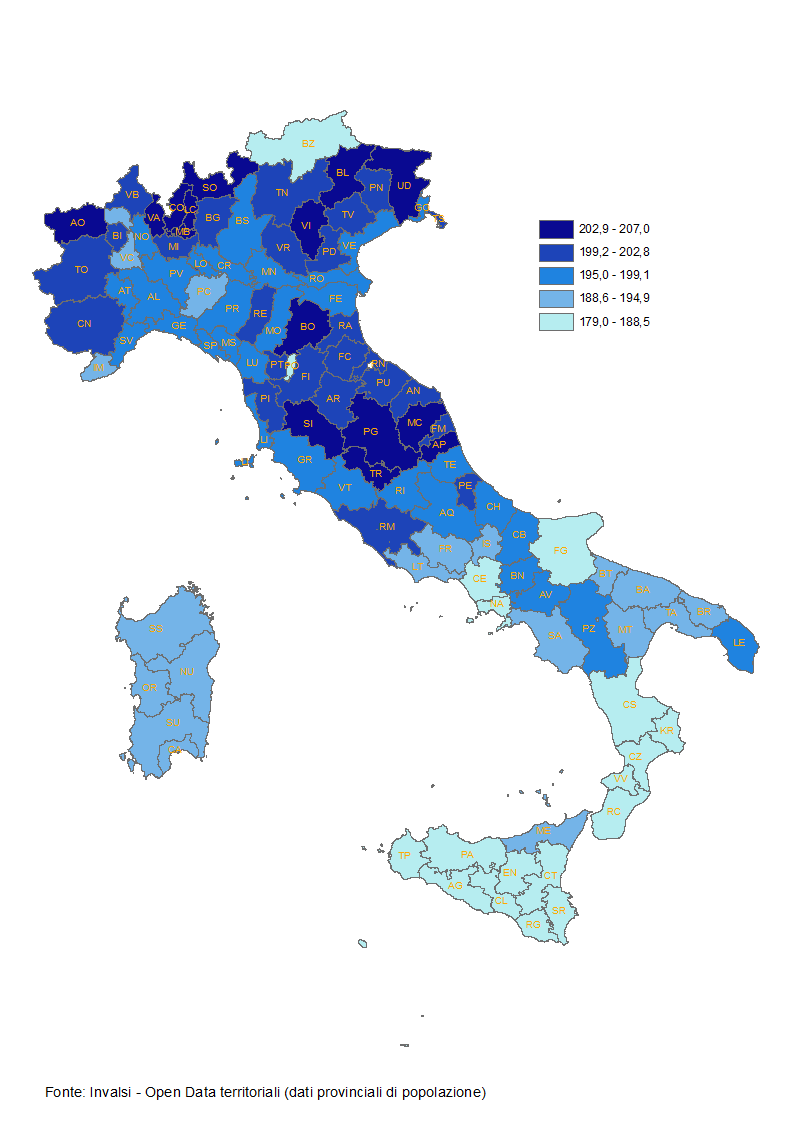 Torna all’indiceFigura 8b.1 - Competenze degli studenti di III media in italiano. Province del Mezzogiorno. Anni 2012/13, 2021/22 e tendenze (valori medi)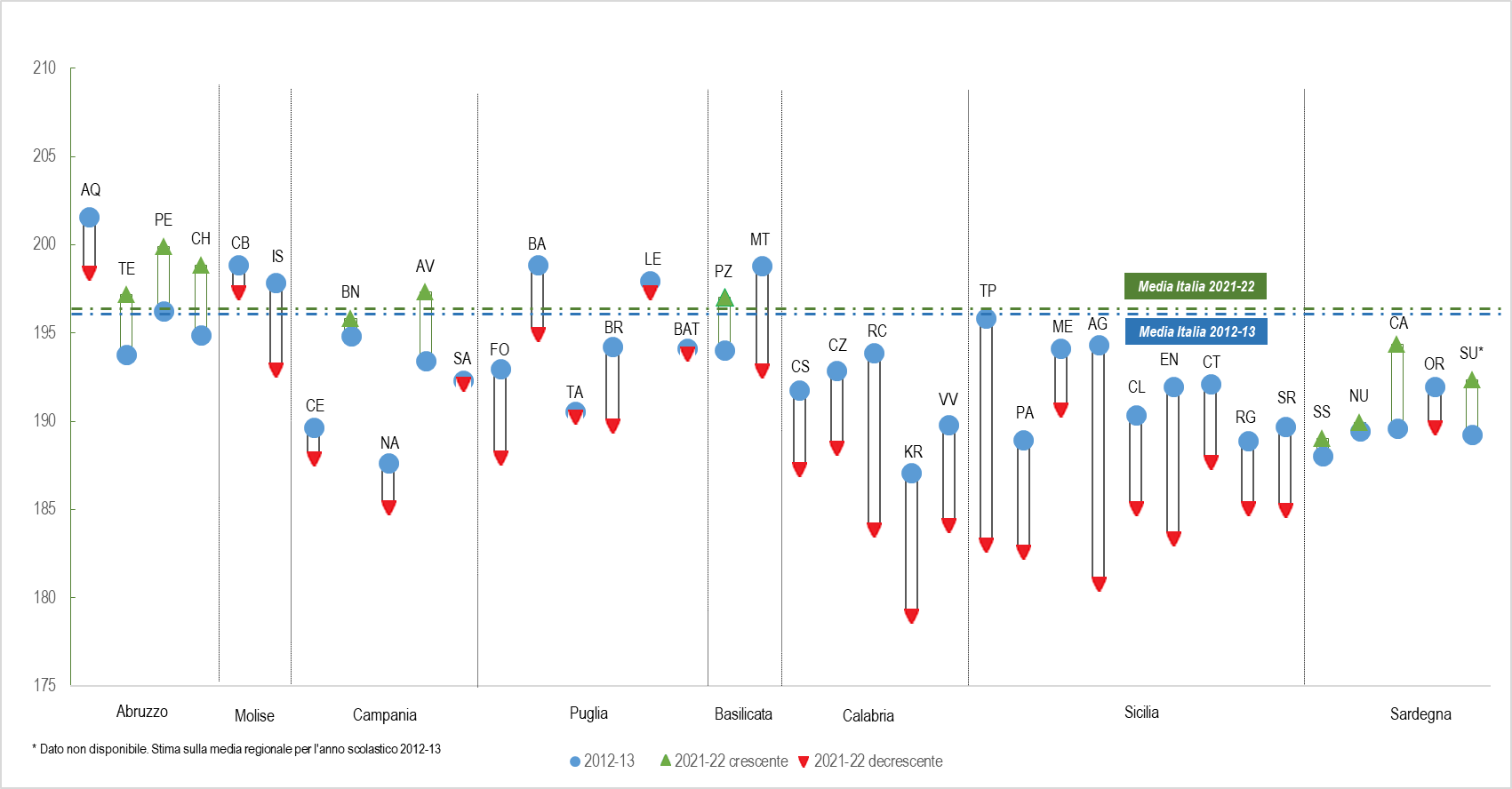 Fonte: Invalsi - Open Data territoriali (Dati provinciali di popolazione)Torna all’indiceFigura 9 – Servizi per l'infanzia. Tutte le Province. Anno 2019 (valori %)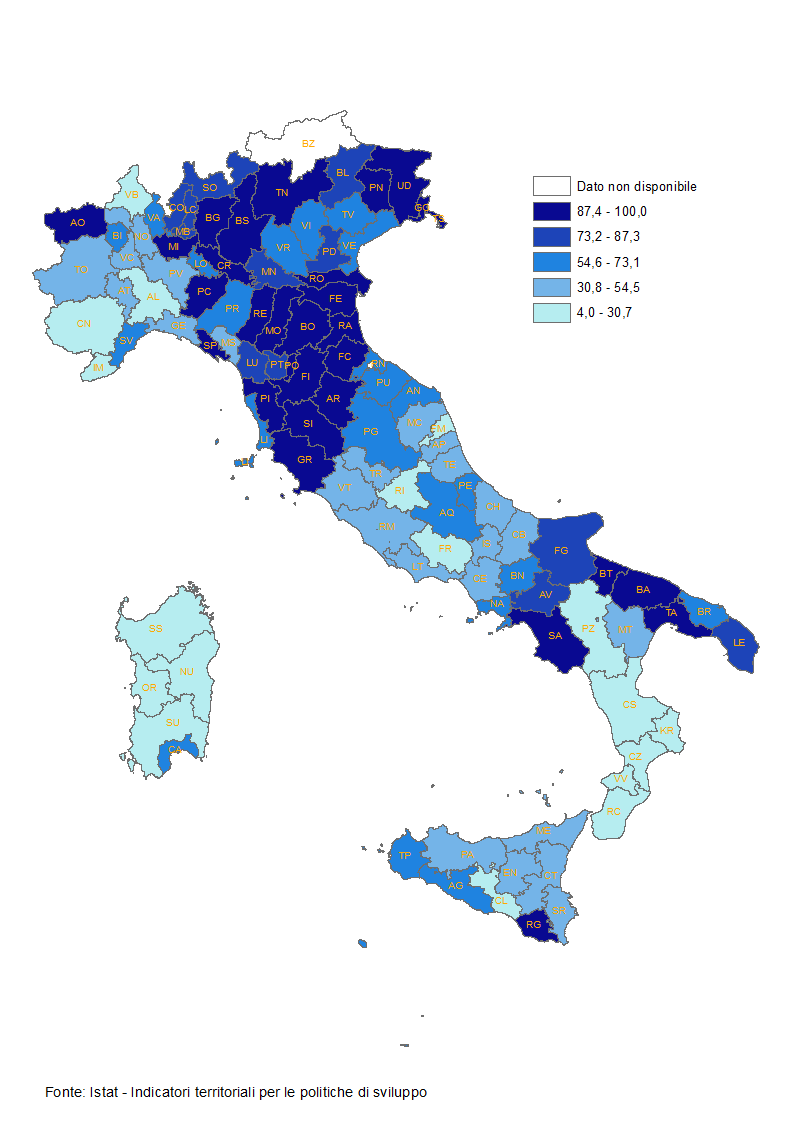 Torna all’indiceFigura 9.1 – Servizi per l'infanzia. Province del Mezzogiorno. Anni 2005, 2019 e relative tendenze (valori %)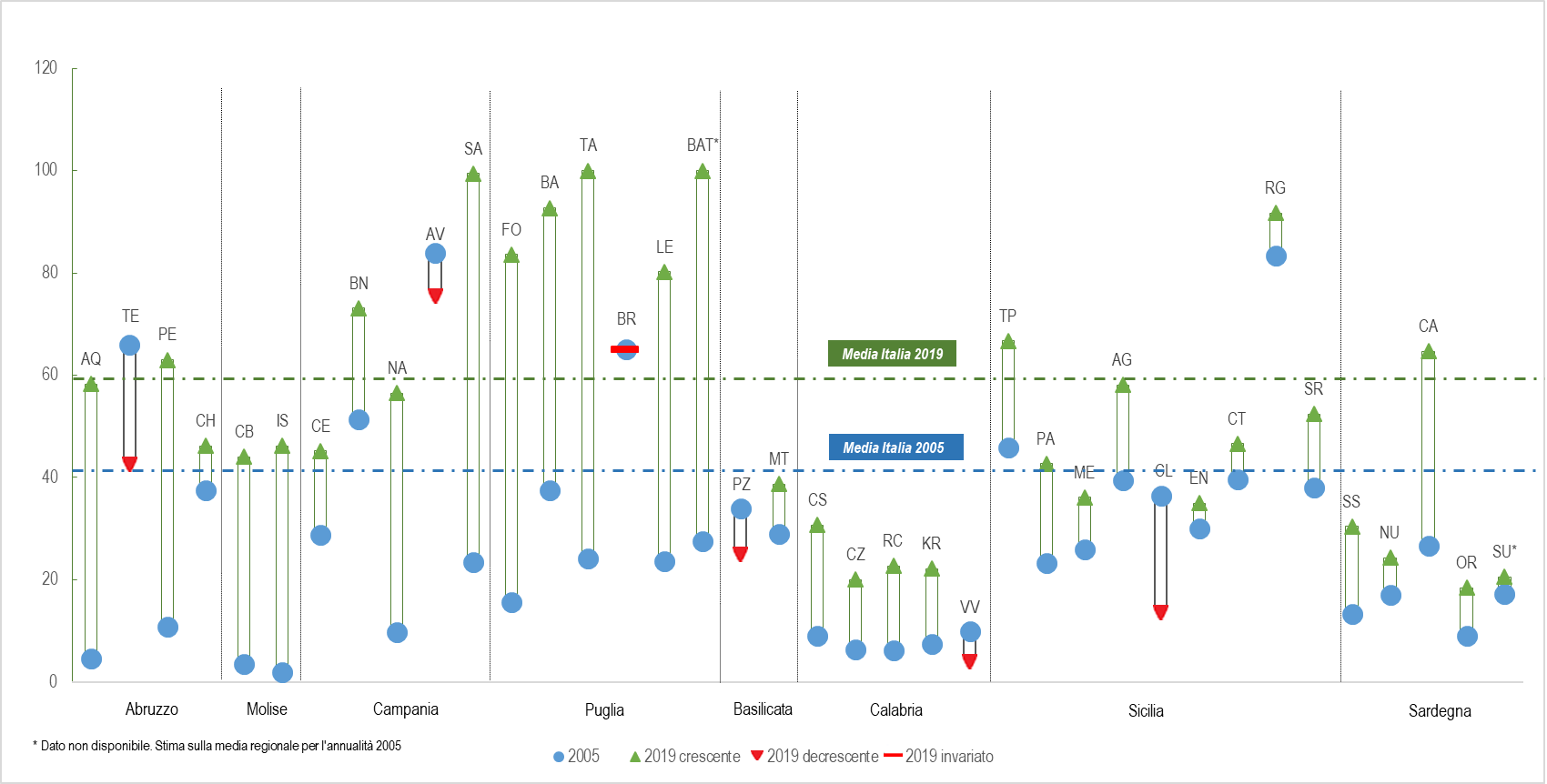 Fonte: Istat - Indicatori territoriali per le politiche di sviluppoTorna all’indiceFigura 10 - Emigrazione ospedaliera (extra-regione). Tutte le Province. Anno 2020 (valori %)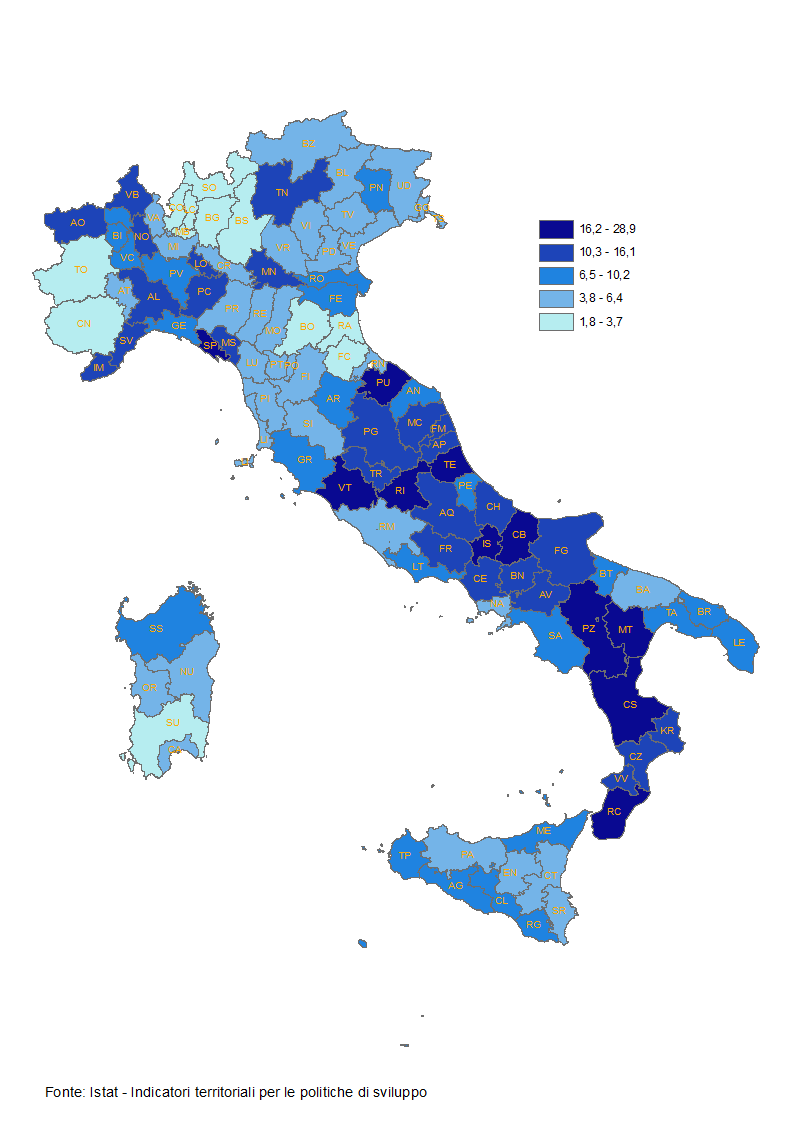 Torna all’indiceFigura 10.1 - Emigrazione ospedaliera (extra-regione). Province del Mezzogiorno. Anni 2005, 2020 e relative tendenze (valori %)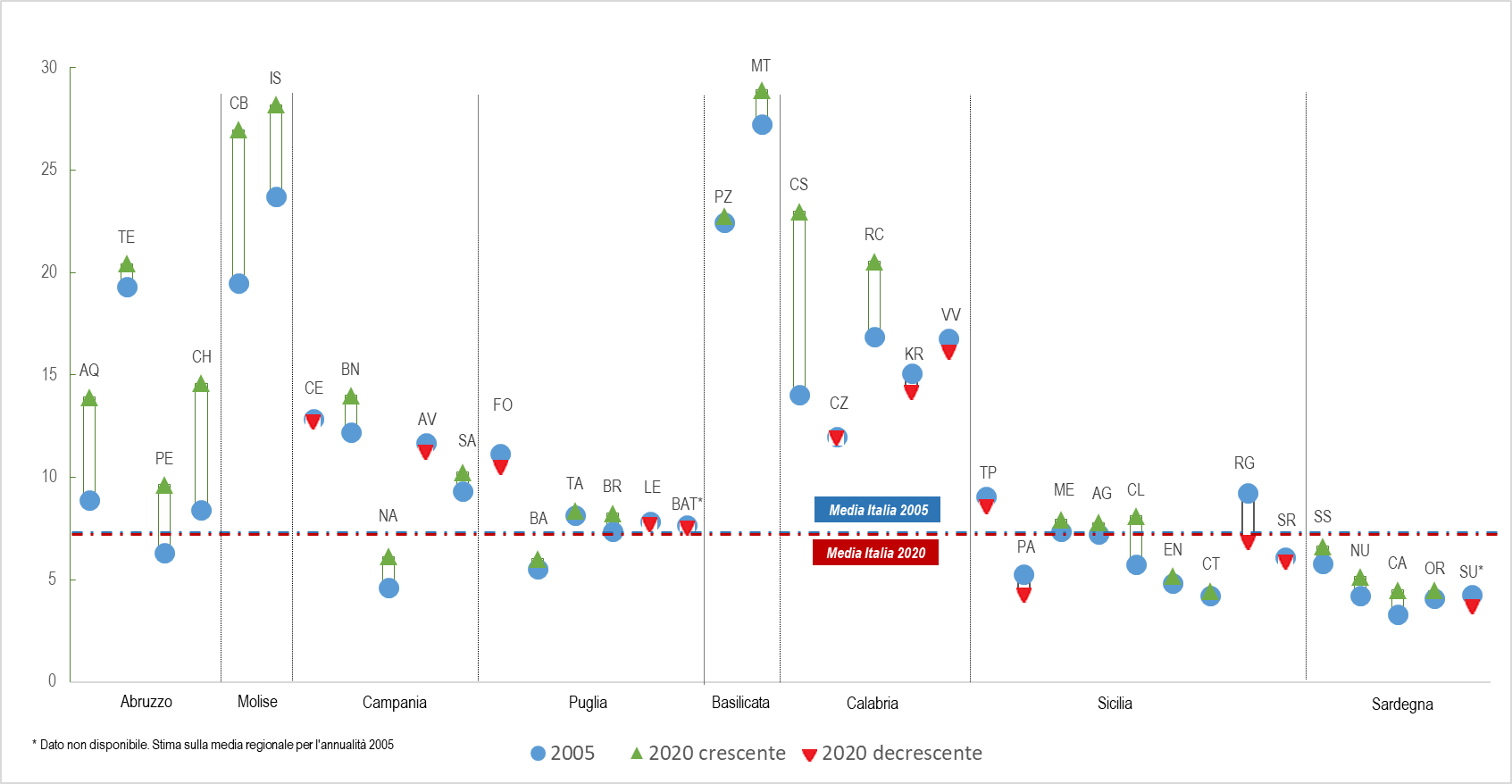 Fonte: Istat - Indicatori territoriali per le politiche di sviluppoTorna all’indice